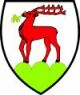 Załącznik Nr1 do zapytania ofertowegoNazwa Wykonawcy: 	………………………………………................Adres wykonawcy:   	…………………………………………………Telefon: 		…………………………………………………E-mail: 		…………………………………………………NIP i Regon:	 	………………………………………………….Miasto Jelenia GóraPlac Ratuszowy 5858-500 Jelenia Góra  O F E R T A Znak sprawy: IOT.272.7.2018.KWOdpowiadając na zapytanie ofertowe, na zadanie : Dostawa i montaż mebli biurowych na potrzeby Wydziałów Urzędu Miasta Jelenia Góra.oferuję:Wykonanie przedmiotu zamówienia za:  Cenę  ryczałtową/ jednostkową* (brutto) ....................................................PLN (słownie złotych: 
   ............................................................................................................) w tym należny podatek VAT.Oświadczam, że zapoznałem się z zapytaniem ofertowym oraz projektem umowy i nie wnoszę zastrzeżeń.Potwierdzam wykonanie usługi, roboty budowlanej, dostawy*  do dnia 13.08.2018r.Wyrażam zgodę na warunki płatności określone w projekcie umowy. Oświadczam, że:spełniam warunki udziału w postępowaniu o udzielenie zamówienia;posiadam uprawnienia do wykonywania działalności lub czynności objętych niniejszym zamówieniem, jeżeli przepisy prawa nakładają obowiązek posiadania takich uprawnień;……………………………………………………………………………………………..						              ................................................................                                                                                                                                                                           (podpis wykonawcy lub osoby upełnomocnionej)URZĄD MIASTA JELENIA GÓRAURZĄD MIASTA JELENIA GÓRAURZĄD MIASTA JELENIA GÓRAURZĄD MIASTA JELENIA GÓRAPROCEDURA O UDZIELENIE ZAMÓWIEŃ PUBLICZNYCH, KTÓRYCH WARTOŚĆ NIE PRZEKRACZA WYRAŻONEJ W ZŁOTYCH  KWOTY 30 000 EUREDYCJA:B/7INDEX:3/Po-6STRONA:1